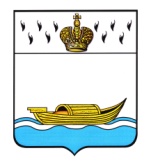           АДМИНИСТРАЦИЯ    Вышневолоцкого городского округа     Тверской области                                                    Распоряжениеот 10.02.2020                                                                                                  № 46-р                                               г. Вышний ВолочекО конкурсной комиссии по проведению открытого конкурса на право осуществления перевозок автомобильным транспортом по муниципальным маршрутам регулярных перевозок по нерегулируемым тарифам на территории Вышневолоцкого городского округаВ соответствии с Гражданским кодексом Российской Федерации, Федеральным законом от 06.10.2003 № 131-ФЗ «Об общих принципах организации местного самоуправления в Российской Федерации», Федеральным законом от 13.07.2015 № 220-ФЗ «Об организации регулярных перевозок пассажиров и багажа автомобильным транспортом и городским наземным электрическим транспортом в Российской Федерации и о внесении изменений в отдельные законодательные акты Российской Федерации», Уставом Вышневолоцкого городского округа Тверской области, решением Думы Вышневолоцкого городского округа от 25.12.2019 № 116 «Об уполномоченном органе местного самоуправления Вышневолоцкого городского округа на осуществление функций по организации регулярных перевозок на территории муниципального образования Вышневолоцкий городской округ Тверской области», постановлением Администрации Вышневолоцкого городского округа от 10.02.2020 № 65 «Об организации и проведении открытого конкурса на право осуществления перевозок автомобильным транспортом по муниципальным маршрутам регулярных перевозок по нерегулируемым тарифам на территории Вышневолоцкого городского округа»:Образовать конкурсную комиссию по проведению открытого конкурса на право осуществления перевозок автомобильным транспортом по муниципальным маршрутам регулярных перевозок по нерегулируемым тарифам на территории Вышневолоцкого городского округа и утвердить ее состав (прилагается).Настоящее распоряжение вступает в силу со дня его принятия и подлежит размещению на официальном сайте муниципального образования Вышневолоцкий городской округ Тверской области в информационной телекоммуникационной сети «Интернет».Глава Вышневолоцкого городского округа	       		        Н.П. РощинаСостав конкурсной комиссии по проведению открытого конкурса на право осуществления перевозок автомобильным транспортом по муниципальным маршрутам регулярных перевозок по нерегулируемым тарифам на территории Вышневолоцкого городского округаБогданов Сергей Борисович, заместитель Главы Администрации Вышневолоцкого городского округа - председатель комиссии;Андреев Сергей Петрович, руководитель Управления дорожной деятельности, коммунального хозяйства и благоустройства администрации Вышневолоцкого городского округа - заместитель председателя комиссииСамойлов Алексей Николаевич, заместитель руководитель Управления дорожной деятельности, коммунального хозяйства и благоустройства администрации Вышневолоцкого городского округа – член комиссииБарская Евгения Сергеевна, ведущий специалист Управления дорожной деятельности, коммунального хозяйства и благоустройства администрации Вышневолоцкого городского округа - секретарь комиссииНагаева Ольга Анатольевна, и. о. руководителя Правового управления Администрации Вышневолоцкого городского округа – член комиссииСеров Алексей Викторович, главный государственный инспектор безопасности дорожного движения МО МВД России «Вышневолоцкий» - член комиссии (по согласованию)Моренко Наталья Анатольевна, начальник территориального отдела Управления Роспотребнадзора по Тверской области в Вышневолоцкий городской округ - член комиссии (по согласованию).Приложение к распоряжению Администрации Вышневолоцкого городского округаот 10.02.2020 № 46-р